The 12 top tips and key actions to support collaborative partnership working across adult mental health
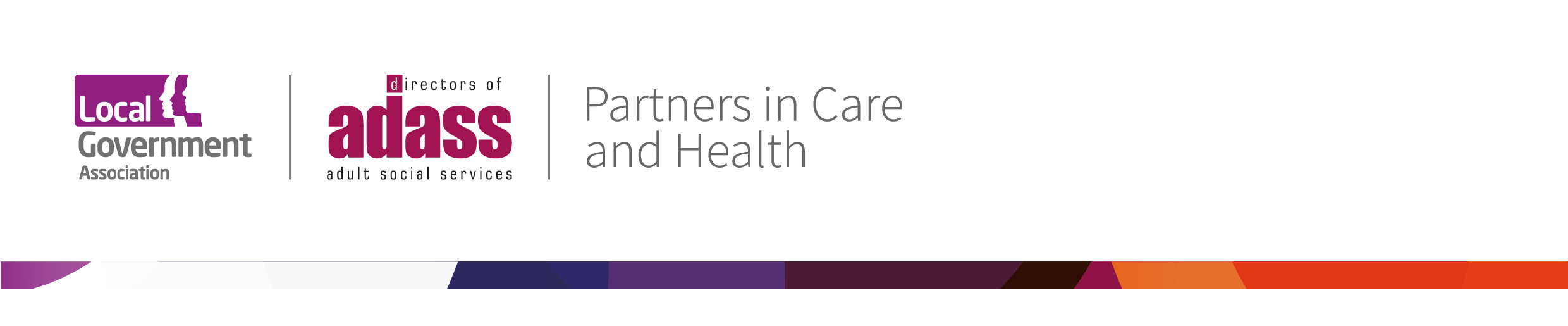 Honest and open relationshipsBegin building relationships that focus on the voices of people with lived experience and carers and consider each organisation’s priorities and areas on which they cannot compromise.Long-term vision for adult mental health servicesWith all partners, people who use our services and their carers develop a coproduced collectively owned long-term shared vision for adult mental health services that is meaningful for your place.Partnership outcomes frameworkDevelop a partnership outcomes framework with outcomes that really matter to people who use our services and carers.Governance and quality assurance frameworkIn partnership develop robust shared governance, quality assurance and reporting frameworks.Early intervention and preventionDevelop collaborative early intervention, prevention and wellbeing strategic and operational plans in partnership with the voluntary and community sector.Care and support assessment frameworkDevelop a framework to ensure all assessments, care and support plans and reviews are co-produced, personalised and Care Act compliant.Partnership workforce plans
Develop a partnership workforce plan which draws on the skills and knowledge of the mental health social care workforce.MDT training programme
Develop multidisciplinary team (MDT) or staff training that includes the voluntary and community sector and people who draw on services and their carers.Develop integrated commissioning capacity.  
Develop capacity to enable ready access to joined-up health and social care resources and transform care.Shared escalation processesDevelop a partnership escalation process and pathways to respond to serious incidents and near misses that link into the local safeguarding adults board/s.Access guidanceIntroduce access guidance rather than allow arbitrary thresholds.Hospital discharge
Develop a partnership mental health hospital discharge model that has parity with acute hospital discharges.